Главное место в жизни ребёнка занимает игра. Это его основная деятельность, непременный спутник жизни. Дети играют в самые разнообразные игры: дидактические, подвижные, сюжетно-ролевые и др. Для педагога игры являются важным средством всестороннего развития и воспитания малышей. Практика обучения дошкольников показала, что на его успешность влияет не только содержание предлагаемого материала, но также форма подачи, которая способна вызвать заинтересованность и познавательную активность детей.Как вы думаете, можно ли в небольшую коробочку поместить одновременно цветок и ёлочку, змейку и белочку? Конечно, можно! И не только это, а ещё много-много всего, если речь идет об одной из самых известных творческих игр Б.П. Никитина «Сложи узор».Хочу поделиться своим опытом работы с этой игрой, которую Вы, родители, можете тоже приобрести и играть со своими детьми.Интересно, что игры и пособия Никитиных фактически не имеют возрастных ограничений. Начинать можно с 1-2 лет, а многие задания оценят и взрослые любители головоломок. 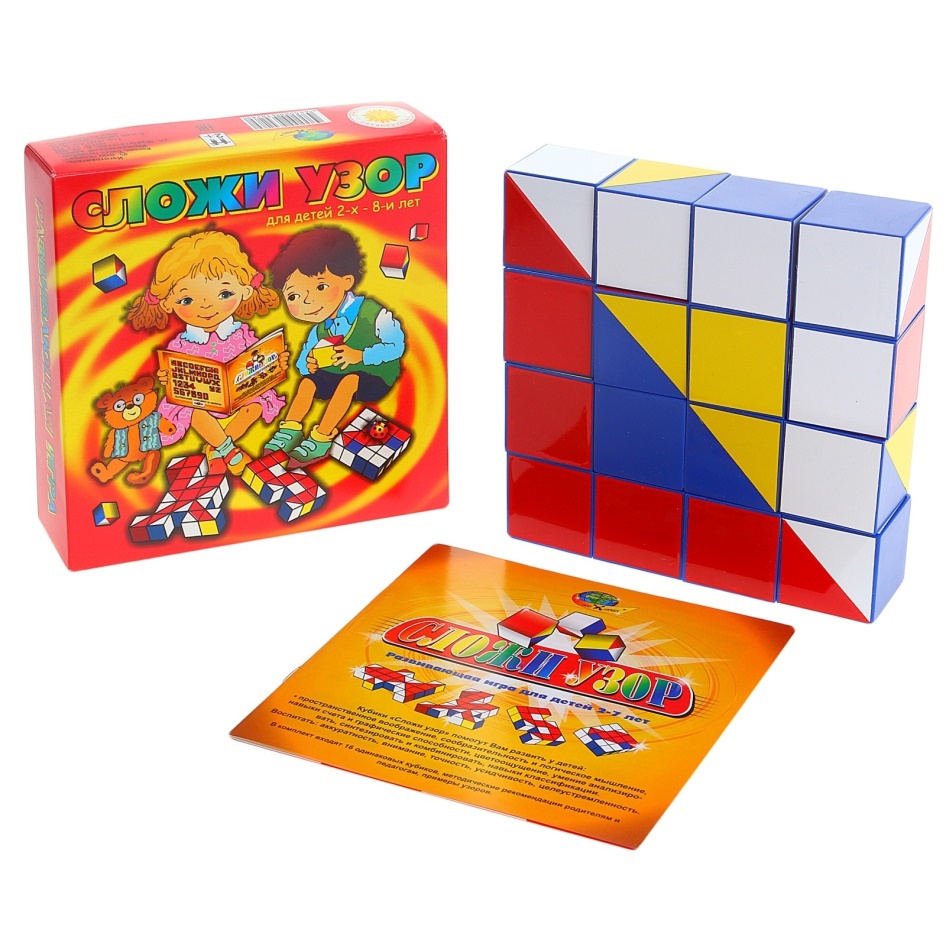 В основе игры – 16 кубиков. Их грани окрашены необычным образом: красная, синяя, белая и жёлтая, а оставшиеся разделены диагональю на два треугольника, которые также имеют свой цвет. Благодаря этому из кубиков можно создавать множество разных узоров.Игра «Сложи Узор» прекрасно развивает:- наглядно-действенное мышление;- мыслительные операции сравнения, анализа и синтеза;- цветовое восприятие;- способности комбинирования;- зрительную память;- самоконтроль и самоанализ;- целеустремленность и усидчивость;- чувство симметрии;- воображение.В настоящее время разработаны различные пособия и альбомы, которые помогают педагогу и родителям в организации игр с кубиками для разного возраста и разного уровня сложности.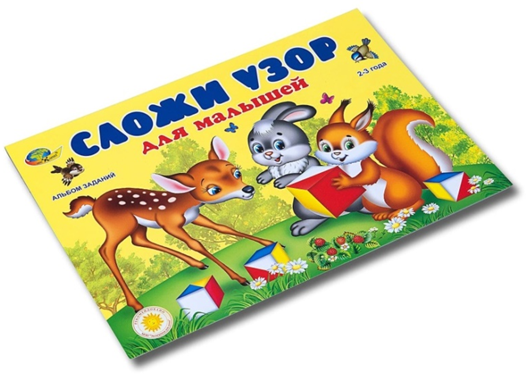 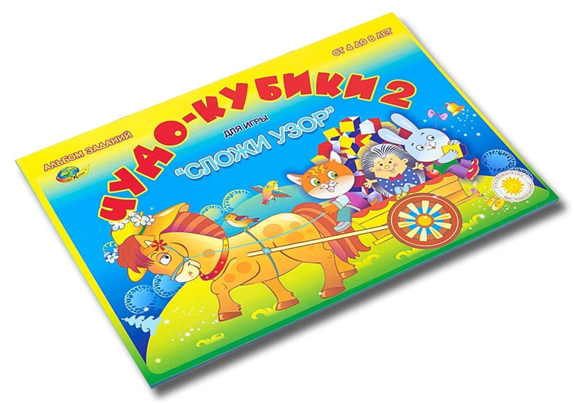 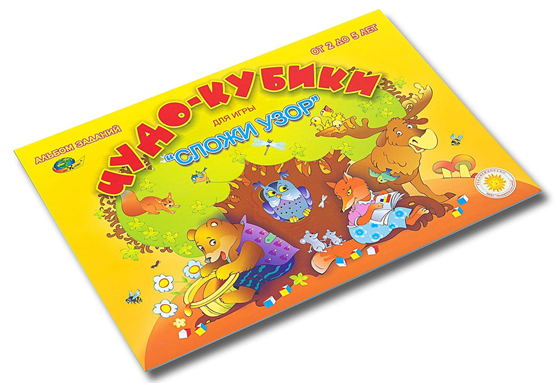 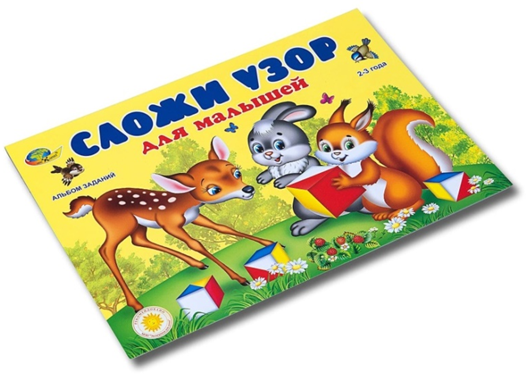 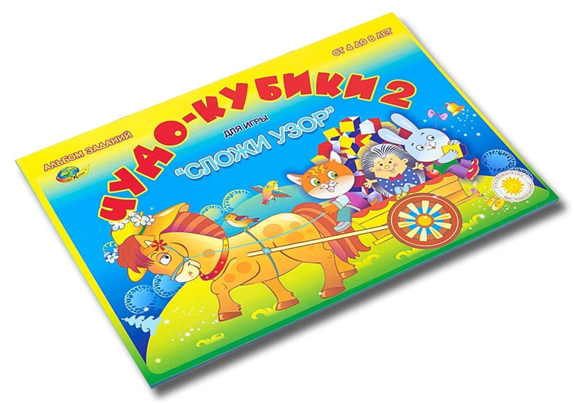 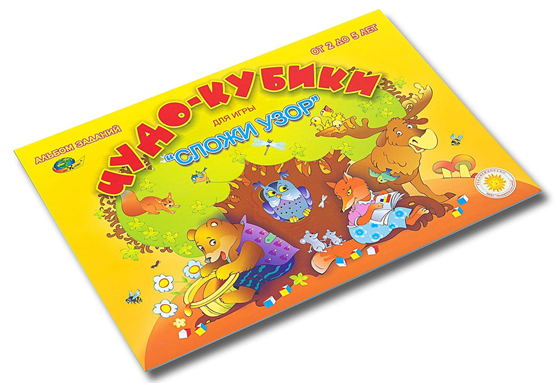 Примеры игрДля начала просто рассмотрите кубики вместе с ребёнком. Обратите внимание малыша на то, в какие цвета они раскрашены. 	Вот и первые игры с кубиками для совсем маленьких: учим и закрепляем цвета, считаем кубики - учим понятие количества, формируем начальные навыки счёта.Игра «Выложи дорожки для зверей» (по образцу)  (используйте для игры любимые игрушки малыша)Сначала выкладываем дорожку одного цвета.Вопросы детям:- Какого цвета дорожка?- Сколько кубиков в дорожке?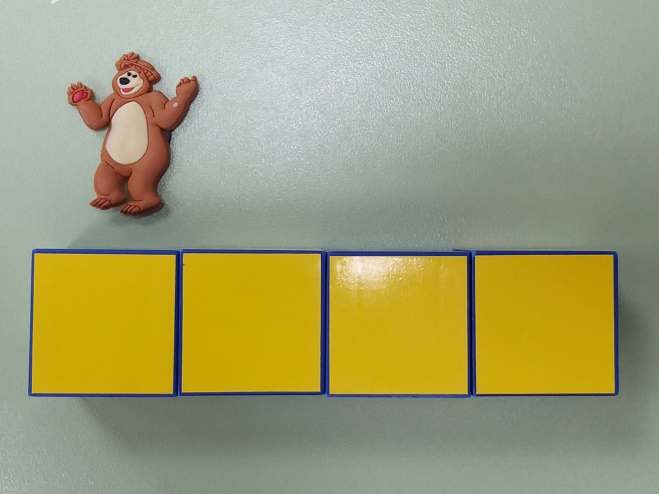 Затем можно выложить 2 дорожки разной длины и разного цвета.Вопросы детям:- Какого цвета дорожка длиннее?- Какого цвета дорожка короче?- Сколько кубиков в верхней дорожке?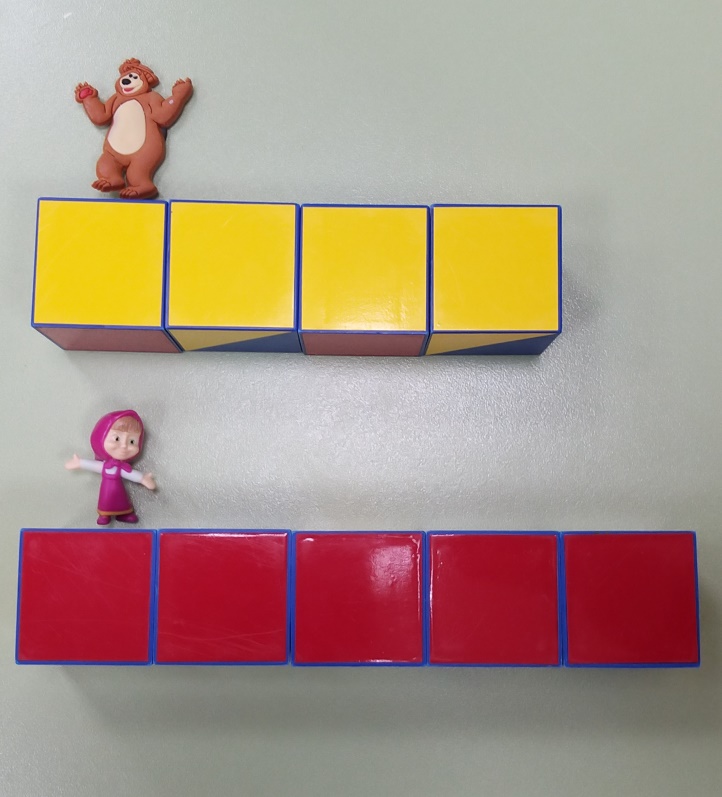 Из двух дорожек просим собрать одну длинную, полосатую (чередование кубиков).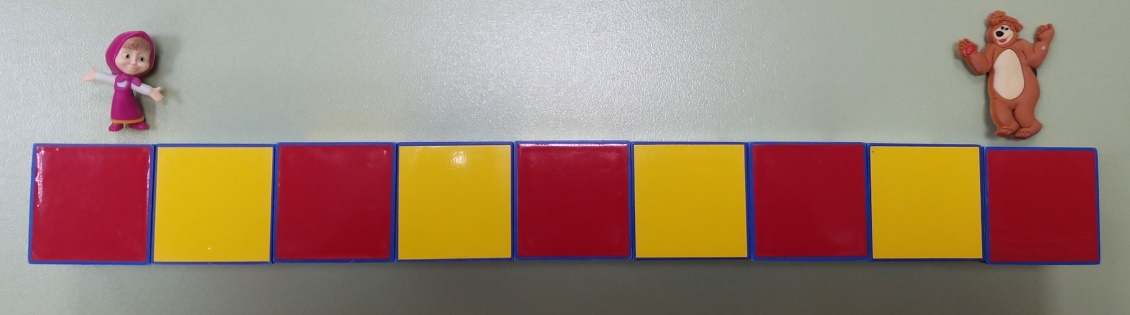 Однако эта не та игрушка, которую можно дать ребёнку и наблюдать, как он увлеченно играет, как, например, с машинкой. Сначала нужно заинтересовать малыша, постоянно садиться с ним играть, приучая к такого вида занятиям. Но в будущем затраченные усилия и время компенсируются. И в этом вам помогут красочные альбомы с заданиями разного уровня сложности.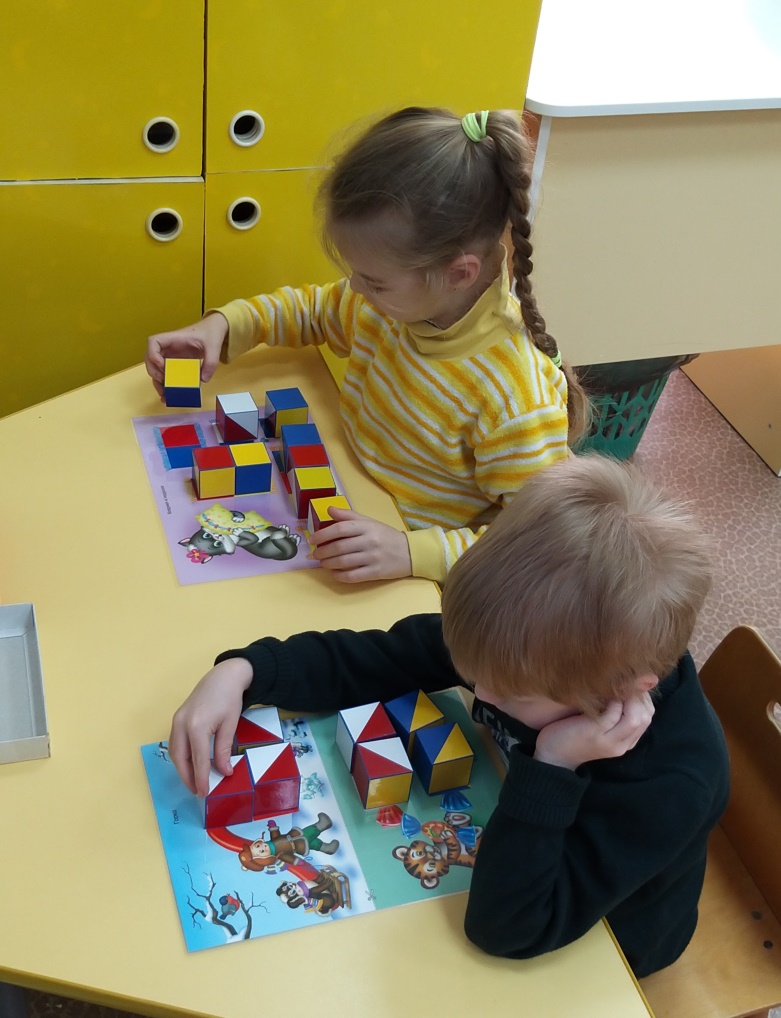 Кубики «Сложи узор» открывают вам и вашему малышу огромные возможности для индивидуального и совместного творчества и развития. Открывая коробку с кубиками, вы погружаетесь в необъятный мир из уже придуманных рисунков и ещё большего количества узоров собственного сочинения.Удачного вам творчества и новых красивых узоров!